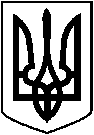  ЛЕТИЧІВСЬКА СЕЛИЩНА РАДА ЛЕТИЧІВСЬКОГО РАЙОНУ ХМЕЛЬНИЦЬКОЇ ОБЛАСТІВИКОНАВЧИЙ КОМІТЕТ   Р І Ш Е Н Н Я 09.04.2020 р.                                  Летичів                                       № 36  Про дозвіл на зрізку деревРозглянувши заяви громадян про дозвіл на зрізку дерев, керуючись п.7 ст. 30 Закону України «Про місцеве самоврядування в Україні», п.2 Постановою Кабінету Міністрів України №1045 «Про затвердження Порядку видалення дерев, кущів, газонів і квітників у населених пунктах» виконком селищної ради  В И Р І Ш И В :Дати  дозвіл:гр. Романчук Р.О. на зрізку однієї аварійної липи за адресою смт Летичів вул. Горбатюка, 24.-   Летичівській селищній раді на зрізку двох аварійних лип за адресою смт Летичів вул. Чорновола, 13, однієї аварійної тополі за адресою смт Летичів вул. Горбатюка, 2, однієї аварійної тополі за адресою смт Летичів вул. Горбатюка, 20, одинадцяти аварійних лип, однієї аварійної шовковиці, восьми аварійних акацій, двох аварійних верб за адресою смт Летичів вул. Героїв Крут (від буд. №19 до буд. №31), однієї аварійної берези за адресою смт Летичів вул. Гончарна, 23, однієї аварійної горобини, сорока восьми аварійних акацій, шести аварійних яблунь, двох аварійних вишень, одинадцяти аварійних дубів, однієї аварійної черешні, одного аварійного граба, одного аварійного клена, одного аварійного ясена, восьми аварійних ялин, однієї аварійної сосни за адресою с.Марківці (кладовище), п’яти сухостійних верб за адресою с. Гречинці, вул. Світанкова.2.  Летичівській селищній раді на омоложувальну  обрізку аварійних, сухостійних гілок (верба, груша ) за адресою смт Летичів,  вул. Мазура Василя, 7.     3. Термін дії рішення про дозвіл на зрізку дерев – 6 місяців.     4.  Контроль  за  виконанням   даного  рішення  покласти  на          начальника Управління      житлово-комунального      господарства,            енергозбереження, благоустрою та громадського порядку Летичівської          селищної ради  Стадника В.М.           Селищний голова                                                 Ігор ТИСЯЧНИЙ   